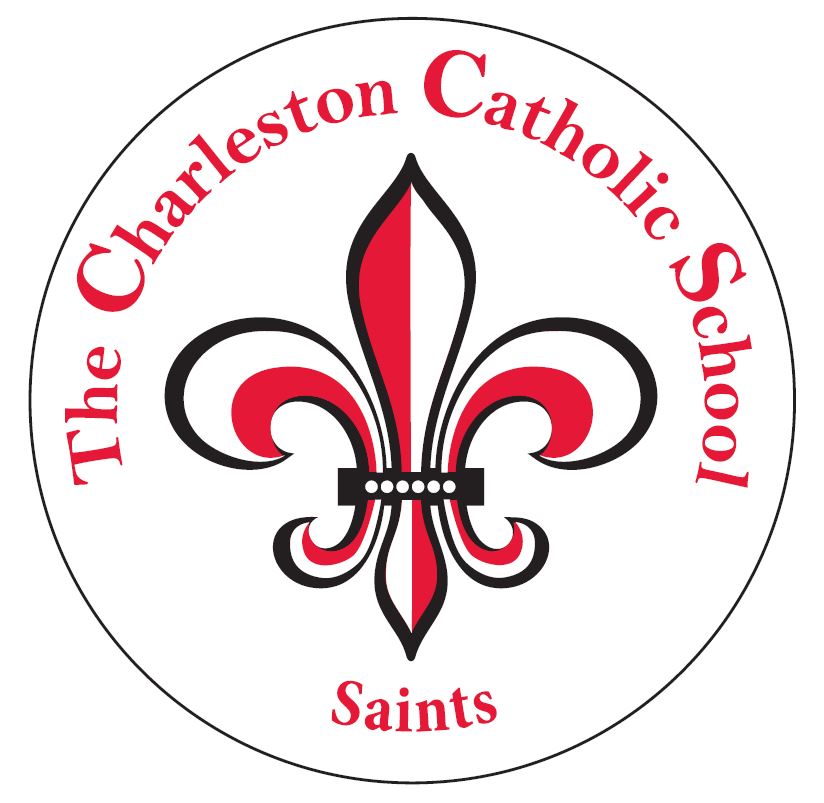 3rd-8th Confidential Teacher Observation To Classroom Teacher:  Thank you for taking the time to complete this recommendation.  Your observations are an important part of this child’s application for admission into our school. All information will be held in confidence.Name of School:________________________________________________________Address:_____________________________________Phone:____________________City:__________________________________State:________ Zip Code:___________Name of Teacher:_______________________________________________________Name of Child:____________________________________Nickname:_____________Report completed by:_______________________________Date:_________________Subjects taught:_________________________________________________________How long have you known this child:_________________________________________What are the first words that come to mind to describe this student:______________________________________________________________________Please check to indicate your evaluation in each catagory:In what subject areas does this child show particular strength?In what, if any, subject areas has this child needed special support or help?Has this student displayed any notable interests or talents?Are there any concerns about attendance or promptness?Please characterize the family’s cooperation and involvement:Please use the space below for any additional comments:Name:________________________________Title:______________________________Signature:_____________________________Date:_____________________________To Parents:  This confidential assessment form is to be completed by your child’s current or most recent Primary Teacher at the school/preschool/daycare.  This form must be submitted to our school directly from the teacher.  I give permission to release information about my child, _________________________ strictly for recommendation purposes to The Charleston Catholic School. Signature of Parent/Legal Guardian:__________________________________Date:_________________________________SENSE OF RESPONSIBILITY࿘excellent࿘good࿘poorCommentsPEER RELATIONS࿘excellent࿘good࿘poorCommentsLEADERSHIPSKILLS࿘excellent࿘good࿘poorCommentsEMOTIONALMATURITY࿘excellent࿘good࿘poorCommentsSELF-CONTROL࿘excellent࿘good࿘poorCommentsRELATIONSHIPSWITH ADULTS࿘excellent࿘good࿘poorCommentsExcellentGoodPoorCommentStudy habitsSelf-motivationOrganization of time and workIntellectual curiosityAttention spanAbility to express ideas orallyAbility to follow directionsAbility to work in a groupAbility to work independentlyPerseveranceAcademic Achievement